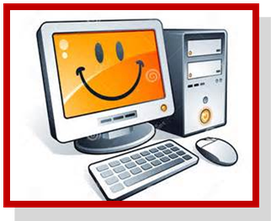 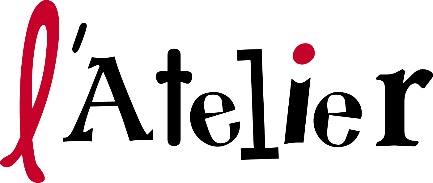 Le club informatique vous propose ses ateliers tous les mardis à Massieux825 route de Civrieux - Salle dans l’ancien bâtiment des pompiers	Public concerné :DébutantsPersonnes pratiquant pas ou peuPersonnes souhaitant acquérir une certaine autonomiePersonnes ayant de l’appréhension à effectuer des démarches en lignePersonnes ayant déjà une certaine pratique mais désireuses d’approfondir certains sujetsPersonnes souhaitant une remise à niveau après une interruptionPersonnes souhaitant acquérir de nouvelles connaissancesProgramme envisagé :Généralités sur l’ordinateurCréer, organiser des fichiers et des dossiersTraitement de texteNavigation sur InternetMessagerie électroniquePrincipaux sitesMots de passeLe programme s’adaptera en fonction des souhaits et besoins des participantsPour un apprentissage plus efficace, il est recommandé de venir avec son ordinateurNos ateliers se déroulent sur 2 sessions de 10 séances :L’une de septembre à décembre (sauf vacances scolaires)L’autre de janvier à mars/avril (sauf vacances scolaires)En fonction du nombre d’inscrits, 2 groupes (limités à 6 personnes) sont constitués.En mai et juin, nous vous proposons des permanences au cours desquelles nous répondons individuellement à toutes vos questions.Participation 2022/23 : 25 Euros par session + adhésion annuelle à l’Atelier : 15 EurosPour plus de renseignements : Michel Tétaz : 06.18.16.02.21